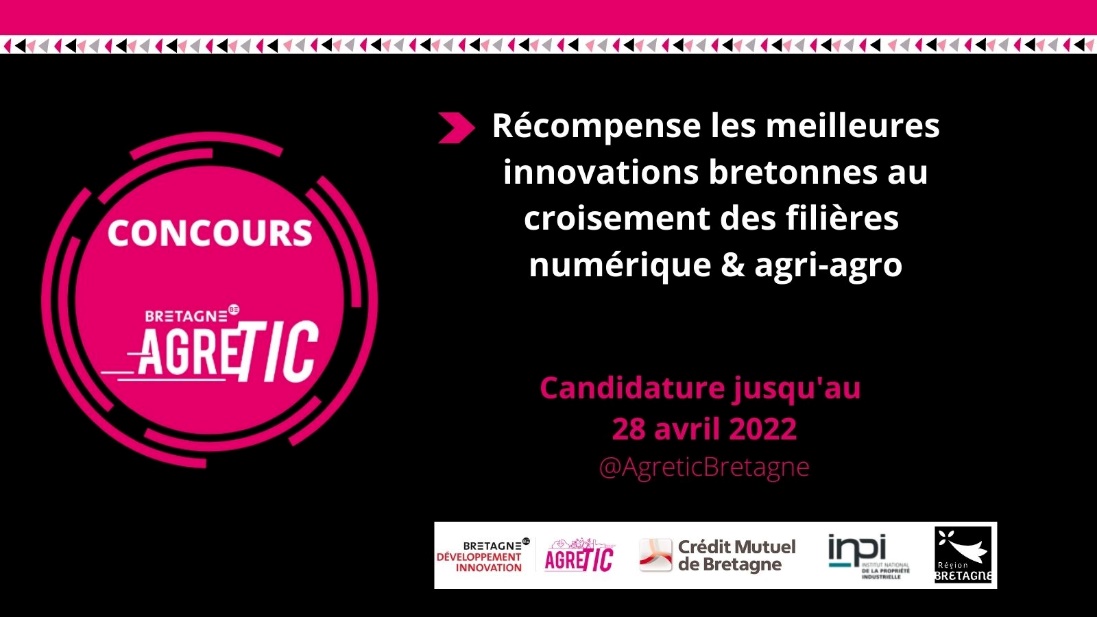 Formulaire de candidatureLe dépôt final sera à effectuer en ligne via le formulaire ci-dessous. Nous vous conseillons de préparer vos réponses en amont et de les stocker.Les projets présentés doivent concerner des solutions inédites recourant à l’usage de technologies numériques qui permettent de répondre à une problématique reconnue dans l’agriculture (machinisme agricole, élevage, …) ou dans la transformation agroalimentaire (les grands enjeux de l’usine agroalimentaire du futur).Coordonnées du contactNom : Prénom : Société : Numéro Siret : Code postal : Ville : Téléphone : Adresse email : Site internet et/ou comptes réseaux sociaux :Effectif :CA 2020 :Votre projetSur quelle thématique est-il positionné ? : Numérique pour l’agriculture Numérique pour l’agroalimentaireDécrivez votre produit ou service innovant (contexte, problématique, ambition du projet, caractéristiques de création et d'ingéniosité du produit…) - 3000 caractères maximum :Quels sont les marchés visés et à quelles échéances ? Quel est le modèle économique prévu ou envisagé ? - 3000 caractères maximum :Quels sont les avantages pour l’utilisateur (agriculteur, agro-équipementier ou industriel agroalimentaire) et quelles sont les principales solutions concurrentes ? - 3000 caractères maximum :Justifier l’adéquation de votre projet vis-à-vis des objectifs du concours ? - 2000 caractères maximum :Quelle est la composition de l’équipe projet (compétences) ? - 2000 caractères maximum :Présentation de votre entreprise (plus particulièrement les solutions pour l’agri-agro) - 3000 caractères max :Eléments complémentairesVous pouvez joindre des éléments complémentaires (photos/illustrations ou fichiers pour une taille max cumulée de 2Mo - fortement apprécié)DOSSIER à envoyer au plus tard le 28 avril minuit.Paul-François JULLIEN pf.jullien@bdi.fr